Проект	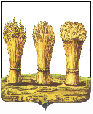 ПЕНЗЕНСКАЯ ГОРОДСКАЯ ДУМА________________________________________________________________________РЕШЕНИЕ _____________   		     					                                  № ____________Руководствуясь статьей 22 Устава города Пензы,Пензенская городская Дума решила:1. Внести в Положение «О Контрольно-счетной палате города Пензы», утвержденное решением Пензенской городской Думы от 20.12.2013 № 1382-57/5 (Муниципальные ведомости. Пенза, 2013 № 60; 2014, № 27; 2015 № 33; Молодой ленинец. Спецпроект, 2016 № 5; Муниципальная газета «Пенза», 2017, № 3 (спецвыпуск), № 10 (спецвыпуск); 2018, № 34 (спецвыпуск)), следующее изменение:1) в части 5 статьи 6 слова «оснований, препятствующих прохождению муниципальной службы» заменить словами «ограничений, связанных с муниципальной службой».2. Опубликовать настоящее решение в муниципальной газете «Пенза».3. Настоящее решение вступает в силу на следующий день после его официального опубликования.Глава города                	                                                                              Н.М. ТактаровО внесении изменения в Положение «О Контрольно-счетной палате города Пензы», утвержденное решением Пензенской городской Думы от 20.12.2013 № 1382-57/5